Hero Character Sketch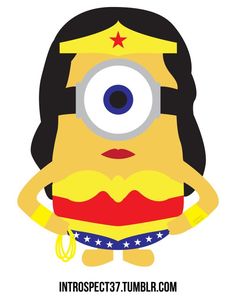 Class CharacterGender: 	Age: 	Super hero quality:	Name: 	Physical characteristics	Any other way they are different from others?	How do they show that they want to do good? How do they work to fight evil? 	Why do they want to do good? (Do they have some sort of loss that has motivated them to fight evil?)	What kind of sacrifice have they made, or will make? What have they given up to be this other worldly figure? 	Hero Character SketchIndividual CharacterGender: 	Age: 	Super hero quality:	Name: 	Physical characteristics	Any other way they are different from others?	How do they show that they want to do good? How do they work to fight evil? 	Why do they want to do good? (Do they have some sort of loss that has motivated them to fight evil?)	What kind of sacrifice have they made, or will make? What have they given up to be this other worldly figure? 	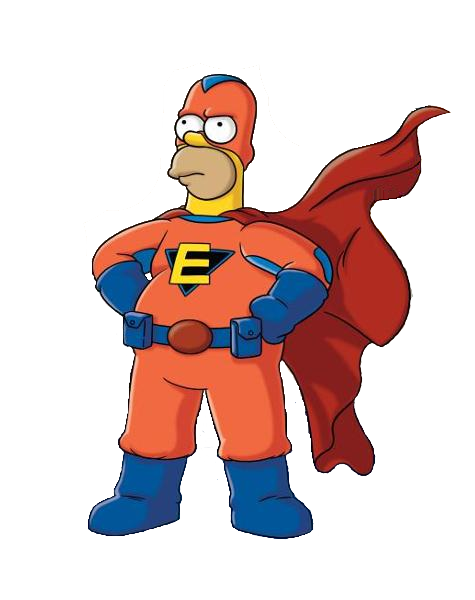 